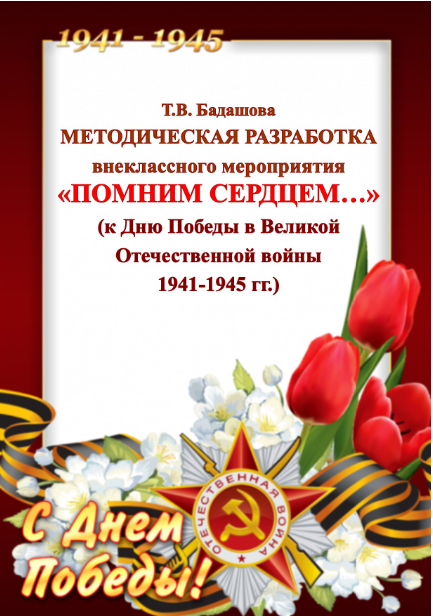 Севастопольское государственное бюджетное образовательное учреждениепрофессионального образования«Севастопольский медицинский колледж имени Жени Дерюгиной»Всероссийский творческий конкурс «Я помню! Я горжусь!»Конкурсная номинация«Разработка внеклассных мероприятий»МЕТОДИЧЕСКАЯ РАЗРАБОТКА внеклассного мероприятия «Помним сердцем…»(к Дню Победы в Великой Отечественной войны 1941-1945 гг.)Автор: Бадашова Татьяна Викентьевна, преподаватель, руководитель агиттеатра «Контраст»,                конт. тел. +79781178703e-mail: tanyushabad@mail.ru Севастополь - 2021Пояснительная запискаИз Великой Отечественной войны мы вышли победителями, но цена победы, которую заплатил народ, неизмеримо велика. И пока мы помним каждую страшную цифру потерь, каждого погибшего на фронте, умершего от голода, замученного в фашистских застенках, сожженного в концлагерях, мы не допустим очередной такой войны.Все дальше и дальше уходят вглубь истории суровые годы Великой Отечественной войны. Время, к сожалению, неумолимо. Не щадит никого. С каждым годом убывает число ветеранов, живых свидетелей войны.Именно этому посвящена методическая разработка «Помним сердцем…»Имена героев, их подвиги необходимо знать, помнить. Сохранение имен своих героев, сохранение духовной чистоты - это одно из важнейших условий развития нашего государства и общества. Сценарий внеклассного мероприятия затрагивает и подвиг героев Севастополя, отдельным фрагментам упоминается подвиг 5 моряков (7 ноября 1941 г. у села Дуванкой 5 морских пехотинцев под командованием политрука Н. Д. Фильченкова с одним пулемётом противостояли атаке 22 танков, прорывавшихся к Севастополю. Когда положение стало безвыходным, Фильченков обвязался гранатами и бросился под танк. Его примеру последовали его товарищи Цибулько, Одинцов, Паршин и Красносельский. Герои-краснофлотцы подорвали 10 танков и ценой жизни остановили продвижение противника). На таком материале воспитывается патриотизм, любовь как к большой, так и к малой Родине.Методическая разработка может быть использована для проведения внеклассных мероприятий в помощь заместителям директоров по воспитательной работе, социальным педагогам, педагогам-организаторам, педагогам дополнительного образования, кураторам образовательных учреждений. Организация подобных мероприятий имеет большое значение для формирования патриотического сознания. Мероприятие может проводиться как для студентов одной учебной группы, одного курса, так и для студентов колледжа в целом, а также для проведения воспитательных массовых мероприятий.В дополнение к методической разработке разработана презентация, сопровождающая сценарий мероприятия.Содержательная частьЦель: формирование целостного представления обучающихся об истории России и Севастополя; формированию нравственно-духовной личности, готовности молодых людей к выполнению воинского и гражданского долга; воспитание у учащихся чувства глубокого уважения и благодарности к подвигу участников Великой Отечественной войны 1941-1945 гг.;Задачи:Воспитывать у подрастающего поколения чувства гордости за свою страну, благодарности и уважения к памяти защитников Отечества, гражданской позиции.Расширять знания обучающихся о Великой Отечественной войне.Способствовать воспитанию гармонически развитой личности.Содействовать развитию творческих, организаторских способностей обучающихся.Формировать опыт нравственного поведения личности.Воспитывать любовь к родной стране, к своему краю.Формировать у учащихся чувства сопричастности к истории и ответственности за будущее страны.Форма проведения: агитационная литературно-музыкальная композиция.Оснащение мероприятия: проектор, ноутбук, музыкальное сопровождение (минусовки, песни военных лет), микрофоны, презентация, видеофильмы с хроникой военных лет.Оформление зала, звуковое сопровождение:Зал, в котором проводится мероприятие, украшен плакатами ко Дню Победы, шарами, цветами. Перед началом и во время мероприятия звучат песни военных лет. Все мероприятие сопровождает презентация.Список используемых источников1. Астафьев, В. Кража. Последний поклон/ В. Астафьев. – М.: Просвещение, 2010. – 448 с. 2. Бобылев, П.Н. Великая Отечественная война: Вопросы и ответы/ П.Н. Бобылев, С.В. Липицкий, М.Е. Монин, и др. – М.: Политиздат, 2011. – 430 c.3. Ванеев, Г. И. Севастополь. Страницы истории 1783-1983 гг. / Г.И. Ванеев. – Симферополь: Таврия, 1983. – 256 с. 4. Важнейшие операции Великой Отечественной войны 1941-1945 гг. / ред. П.А. Жилин. – М.: Воениздат, 2016. – 624 c.5. Великая Отечественная война, 1941–1945. События. Люди. Документы: Краткий ист. справочник / Под общ. ред. О.А. Ржешевского. – М.: Политиздат, 2011. – 464 с. 6. Великая Отечественная война Советского Союза 1941-1945. – М.: Воениздат, 2014. – 560 c.7. Венок славы. Антология художественных произведений о Великой Отечественной войне / ред. В.Ф. Заливако. – М.: Современник, 2005. – 414 c.8. Гареев, М. А. Об уроках и опыте Великой Отечественной войны/                        М. А. Гареев // Новая и новейшая история. – 2010. – № 5. – С. 22-33.9. Моргунов П.А. Героический Севастополь/ П.А. Моргунов. –  М.: Наука, 1979. – 438 с. 10. Ради жизни твоей: Стихи и рассказы о Великой Отечественной войне/ Сост. В. Близненкова. – М.: Дет. лит., 1986. – 143 с. 11. Щукин, С. Великая Отечественная война/ ред. А. Баев, С. Щукин. – М.: Художественная литература, 2015. – 580 c.Сценарий постановки  «Помним сердцем…»Звучит аудиозапись «Начало войны»Выходят участники агиттеатра «Контраст»1-ый: Время героев, обычно ты кажешься прошлым:2-ой: Главные битвы приходят из книг и кино,3-ий: Главные даты отлиты в газетные строки,4-ый: Главные судьбы историей стали давно.5-ый: Время героев, по самому высшему праву,           Ты подарило далеким и близким годамВместе: Доблесть, и славу, и долгую добрую память.6-ой: Время героев, а что ты оставило нам?7-ой: Ты нам оставило ясное небо Отчизны,1-ый: Дом, и дорогу, 2-ой: и ласковый хлеб на столе,3-ий: Ты нам оставило самое главное в жизни —Вместе: Радость работы на мирной, счастливой земле.4-ый: Стой! 5-ый:  Остановись! Вместе: Время замри! 6-ой: Замри и оглянись в прошлое. 7-ой:  Оглянись на тех, кого сейчас нет, 1-ый: кто сейчас с камня смотрит на нас с высоты своих памятников  Вместе: Стой! Остановись! 2-ой: Никогда не проходи мимо гранитной стены, на которой золочёнными буквами вписаны имена павших на поле боя, 3-ий: замученных в фашистских застенках, 4-ый:  сожжённых, 5-ый: повешенных, 6-ой: уничтоженных, Вместе: но всё-таки непокорённых. 7-ой: Память… Она имеет начало, но не имеет конца. 1-ый:  Вот уже 74 года прошло, как закончилась война, а до сих пор нет покоя вернувшимся, ибо каждый из них повторяет: «Я остался в живых, потому что кто-то погиб за меня». 2-ой: И благодаря одному сердцу, переставшему биться, на земле нашей стучат тысячи сердец!Звучит песня «Птицы белые»Выходят участники агиттеатра «Контраст»1-ый: 74 года наша страна не видела ужасов войны. 2-ой: 74 года наша страна не вздрагивала от взрывов снарядов. 3-ий: Нам трудно понять, что можно просто так расстрелять или сжечь разом десятки, а то и сотни человек. 4-ый: Обо всём этом нам рассказывают кинофильмы и художественные произведения. 5-ый: Для нас война – это история.1-ый:  Война вошла в жизнь мирных людей неожиданно… 2-ой: Вчерашние мальчишки-выпускники уходили на фронт, они не знали, что их ждет. Они шли защищать свою Родину. 3-ий: Война … От Бреста до Москвы – 1000 км., от Москвы до Берлина - 1600. Итого 2600 км. Так мало, неправда ли? 4-ый: А понадобилось четыре долгих года, 1418 дней, 5-ый: Война … Это – бесстрашие защитников Бреста, 1-ый: Война – это 900 дней блокадного Ленинграда, 2-ой: Война – это 250 дней обороны Севастополя3-ий: Война – это клятва «Ни шагу назад, за нами Москва!». 4-ый: Война – это добытая огнем и кровью победа под Сталинградом, 5-ый: Война – это штурм Берлина, 1-ый: Война – это тяжелая работа тружеников тыла, мучения узников концлагерей, 2-ой: Война – это память сердца всего народа. Звучит песня «А закаты алые»Выходят участники агиттеатра «Контраст»1-ый: Солдаты сражались во имя мира и мечтали о будущем мире. 2-ой: Нашим бойцам приходилось каждую пядь земли заслонять своим сердцем. 3-ий: Горело все, плавился камень, но дух защитников Отечества оставался непоколебим. 1-ый: Да, трудным и долгим был путь к Победе. 2-ой: Но на войне люди не только воевали, на войне они продолжали жить... 3-ий: Они вспоминали дом, мать, писали письма… и любили…Стихотворение «Полевой цветок»Звучит песня «Прости меня, дедушка»Выходят участники агиттеатра «Контраст» (мальчики)1-ый: Самую большую тяжесть войны вынесла на своих плечах женщина. 2-ой: Проводив своих сыновей на битву с врагом, женщины наравне с мужчинами принимали активное участие в освобождении Родины от фашистских захватчиков. 3-ий: Для многих из тех девчонок мечты так и остались мечтами... 4-ый: Никогда не стать им жёнами и матерями, 5-ый: не познать радости любви и мирного труда. 1-ый: Их жизнь была коротка, как жизнь падающей звезды. 2-ой: Но, подобно звезде, пусть и на короткое мгновение, она осветила мир самоотверженной любовью к ближним, к своему народу и своей отчизне.3-ий: Им – воевавшим на фронтах, 4-ый: спасающим раненых на полях сражений,5-ый: работающим на заводах, в шахтах, на стройках, в полях и на лесозаготовках, 1-ый: - им – несущим на плечах тяжкое бремя войны, 2-ой: им – не сломившимся от горя, голода и непосильного труда посвящены песни и стихи, баллады и романы, письма и киноленты.Звучит песня «Месяц май»Выходят участники агиттеатра «Контраст»1-ый: Какие разные эти слова «женщина» и «война». Женщина дает нам жизнь, а война ее забирает. 2-ой: Однако в годы войны эти понятия шли бок о бок. 3-ий: Судьба женщины-матери в Великой Отечественной войне самая сложная, самая трагичная. 4-ый: Это она - женщина-мать может так сильно любить и жалеть, согревать теплом, заботой, быть чуткой, но в трудные моменты может мужественно встать на защиту своей отчизны.5-ый: Это она - женщина-мать, ценой своей жизни спасала своих детей, отдавая им последний кусок хлеба, последнюю крошку.  1-ый: Женщина-мать – это символ вне времени, вне пространства, вне каких-то категорий. 2-ой: Это священный, оберегаемый каждым в своем сердце образ - образ МАТЕРИ!Стихотворение «Она несла ребенка на груди»Выходят участники агиттеатра «Контраст»1-ый: 27 миллионов погибло в Великой Отечественной войне. 2-ой: Было подсчитано, что из каждых ста воевавших осталось в живых только трое. 3-ий: Пусть каждый из вас почувствует на себе строгие глаза павших, чистоту их сердец, 4-ый: ощутит ответственность перед памятью этих людей, величием их подвига. 5-ый: Героическое поколение победителей. 6-ой: На сотнях памятников и обелисков не увидишь имен, лишь количество захороненных. 1-ый: Вы только представьте – если по каждому из 27 миллионов в стране объявить минуту молчания, страна будет молчать… 51 год!2-ой: Время неумолимо идет вперед, но вместе с тем оно не властно над памятью народной.3-ий: Дни весны, наступающей им уже не даны.Вместе: На минуту давайте встанем, в память всех не пришедших с войны.Минута молчанияЗвучит песня «О той весне»Выходят участники агиттеатра «Контраст»1-ый: Сегодня, мы не можем не вспомнить об обороне Севастополя, которая продолжалась 250 дней. 2-ой: Эта выдающаяся по героизму эпопея на восемь месяцев сковала крупную группировку противника. 3-ий: При этом фашистские войска понесли такие большие потери и были настолько измотаны в боях, что смогли восстановить свою боеспособность только через шесть недель после взятия города. 4-ый: Севастополь — город удивительной истории, символ мужества и стойкости, изумительной отваги нашего народа. 5-ый: Оставляя Севастополь, его защитники поклялись вернуться. 1-ый: И они вернулись весной 1944 г.2-ой: Ровно за год до общей победы над фашизмом, Севастополь был очищен от врага.3-ий: И в этом году мы отмечаем великую дату – 75-летие освобождения нашего города4-ый: Севастополь – мой город родной!Вместе: Город славы, величья народа,5-ый: Он – пример героизма живой,1-ый: Он – история русского флота!2-ой: Патриотов дух мощный, святой  Наполняет аллеи и скверы,3-ий: По пути нам, наш город, с тобойВместе: Мы в судьбу твою лучшую верим!Постановка агиттеатра «Сердцем прикоснись к подвигу»Звучит песня «Севастопольский вальс»Танцует коллектив «Грация»Выходят участники агиттеатра «Контраст»1-ый: Четыре огненных года прошагали наши воины дорогами войны, приближая победный час. 2-ой: И он пришел, долгожданный День Победы – 9 мая 1945 года. 3-ий: День всенародного ликования, радости, но со слезами на глазах. 4-ый: Наш народ совершил ратный, трудовой и нравственный подвиг, не имеющий аналогов в истории.5-ый: Мы – поколение, которое называет себя будущим! 6-ой: Мы – поколение, ставшее свидетелем рождения ХХI века! 7-ой: Мы – поколение, во имя которого отдали свои жизни миллионы наших дедов и прадедов! Вместе: Мы должны помнить о цене Великой Победы!Звучит песня «Мир без войны»Приложение 1Постановка агиттеатра «Сердцем прикоснись к подвигу» (Маркиш П. «Баллада о пяти», Рождественский Р. «Реквием»)(с музыкальным сопровождением)Читают 5 парней- Пламя ударило в небо, ты помнишь, Родина?Вместе: Тихо сказала: «Вставайте на помощь...» – Родина.- Самое лучшее и дорогое – Родина.- Горе твоё - это наше горе, Родина. - Славы у тебя никто не выпрашивал, Родина.- Просто был выбор у каждого: Вместе: Я или Родина!Читают 4 девушки- Несутся над городом обрывки туч косматых,- И море Черное листает книгу дней,- Читая летопись сражений на просторе  О краснофлотцах, защищавших от врага  Безбрежность синюю родного Черноморья- И неприступные морские берега.Читают 5 парней- Взлетели чайки ввысь, в простор голубоватый,- И замерли на миг, дыханье затая.Вместе:  Пять моряков готовили гранаты,                Пять моряков готовились к боям.- И в час опасности пять смелых черноморцев  Клянутся солнечным горам страны родной,- Потокам, что с вершин сбегают дальних,- И виноградникам в цветенье золотом,- И стройным тополям, задумчиво-печальным,Вместе: Клянутся встать заслоном пред врагом.Читают 4 девушки- Стоит, пылая, осажденный Севастополь,- Открыт ветрам, на светлом берегу,- Любая ветвь и каждый камень сопок   Подходы к городу безмолвно стерегут.- На раны города ложится нежный пух там,- И под ласкающим дыханьем ветерков  Стоит видением чудесным он над бухтой,Вместе: Овеян славными легендами боев.Читают 5 парней- Четвертый день они удерживают сопку;- И бой четвертый день грохочет и бурлит.Вместе: Здесь к Севастополю проход захлопнут,              Здесь к Севастополю путь наглухо закрыт.Читают 4 девушки- У каждого бушлат уж просверлили пули,- И кровь у каждого на робе запеклась.- В последний раз они на город свой взглянули- И крепко обнялись в последний смертный час.Читают 5 парней- Патронов больше нет, - а танк ползет проклятый.- Задохся пулемет,- замолкла высота.- Моряк в последний раз взглянул в родные дали,   На море Черное в последний раз взглянул.   И ринулся под танк, прижав к груди гранаты,   Как прыгал с палубы в морскую глубину.Читают 4 девушки- Отчизна! Если б жизнь ему опять дала ты,   Ее тебе в бою он снова бы вернул.- Страх пятился пред ним, дорогу уступая,- И каждый камень льнул к его ногам.- Команду подала ему страна родная,- Но смертью в этот миг командовал он сам.Читают 5 парней- За ним второй моряк пошел неторопливо —И рухнул танк, рванувшийся к нему,- И горы дрогнули от громового взрыва,- И задохнулась даль в удушливом дыму.- И пятый встал моряк. В последнюю минутуОн услыхал пальбу с родимых кораблей.Раскаты грозные звучали, как салютыИ как последнее напутствие друзей.Читают 4 девушки- Ты слышишь, Родина! Да будет их бесстрашье  Навек записано на кряжах Крымских гор,Вместе:  Чтоб память витязей потомки чтили наши,  Чтоб помнила земля и ветер, и простор.Читают 5 парней вместе- Слушайте!Это мы говорим. Мертвые. Мы.Слушайте! Это мы говорим.Оттуда. Из тьмы.Слушайте! Распахните глаза.Слушайте до конца.Это мы говорим, мертвые.Стучимся в ваши сердца…Не пугайтесь! Однажды мы вас потревожим во сне.Над полями свои голоса пронесем в тишине.Мы забыли, как пахнут цветы. Как шумят тополя.Мы и землю забыли. Какой она стала, земля?Как там птицы? Поют на земле без нас?Как черешни? Цветут на земле без нас?Как светлеет река? И летят облака над нами? Без нас.Читают 4 девушки- Но продолжается жизнь.- И опять начинается день.Вместе: Продолжается жизнь.- Приближается время дождей.- Нарастающий ветер колышет большие хлеба.Вместе: Это — ваша судьба.Вместе все (парни и девушки): Это — общая наша судьба…- Так же птицы поют на земле для нас.И черешни цветут на земле для нас.И светлеет река. И летят облака над нами.  для нас…- Мир – это земля, на которой мы живем. - Мир – это солнце, небо и звезды. - Мир – это спокойная и счастливая жизнь. - Нет, нам не нужны ни раздоры, ни войны, - Пусть звёзды горят и кричат журавли, - И, радуясь миру, светло и спокойно Вместе: Пусть бьётся огромное сердце Земли!Приложение 2СтихотворенияОна несла ребенка на груди...Дмитрий ВальтбаурдОна несла ребенка на груди,то был сынок ее новорожденный.Расстрел и лагерь были позади,а впереди-путь,вьюгой занесенный...Чтоб выжил сын, она сняла жакет,потом в фуфайку сына замотала.И у берез, когда настал рассвет,Чтоб сил набраться, на минутку встала...Разведка шла, а ветер стужу нес,В лицо солдатам липкий снег бросая.Вдруг, трое встали, видят-меж берез,стоит в рубашке женщина босая...Солдаты ахнули, вплотную подойдя,что это: явь или наважденье..?Под свист свирепый зимнего дождя,они застыли, стоя в изумленьи...В снегу, как статуя стояла мать,рубашкою потрескивая звонкоИ мертвой, продолжала прижимать,к своей груди кричащего ребенка!Солдаты женщину зарыли в колкий снег,без шапок молча встали над могилой...Но выжил двухнедельный человеки крошечное сердце не остыло!Ушла разведка, а в Советский тыл-один вернулся строго по приказу,Он нес ребенка- и мальчонка жил!И не всплакнул в руках его ни разу...... Сегодня, там стоит мемориал.Что гордо возвышается над лесом!Той матери, что отдала сердцам,Сынишку под заснеженной завесой...Она все также в тонком лоскуткеДержит, укрывая от метели,Нежное сердечко, что в трепьеСтучит вознесшись над войной и всеми.Полевой цветок (Корнийчук А.М.) Тропинкою - к реке, в тот тёплый вечер
Они вдвоём, сквозь тихие поля,
Прошли, рука к руке, дрожали плечи
Туманом одевалася земля.Лирическая грусть - и до рассвета
Держал в руках, сжимая, книгу он.
Читал ей наизусть стихи поэта
Про жизнь, про то, как кто-то был влюблён.Из рук взяв книгу, бегло изучила,
Как будто что увидев между строк,
Закладкою в тот томик положила
Растущий рядом полевой цветок.Был первый поцелуй, горели губы,
Мечталось, что преград в том мире нет,
Казалась жизнь прекрасной и счастливой,
А это был последний их рассвет.Той ночью враг решился в наступленье,
На бой с фашистом Родина звала,
Ушёл он добровольцем без сомненья,
А через пару дней за ним она ушла.В боях, сраженьях, и зимой, и летом,
В жару и в холод, всюду, где б ни был
С собою том любимого поэта
Тот парень под рукой всегда носил.В минуты тишины читал негромко,
И помнил, что о важном – между строк.
Сокровищем считал в своей котомке
Положенный любимою цветок.Девчонка – медсестра солдат спасала,
И, как дела бы не были плохи,
В минуты передышки вспоминала,
Как на рассвете он читал стихи.Как голову на плечи положила,
Как он смотрел, и как алел восток,
И как сорвала, в книжку положила
Невзрачный с виду, полевой цветок.
Был сильно ранен он на поле боя,
Попал в санчасть. «Давай, держись , браток!»
Лицо залито кровью молодое,
Пробит фашистской пулей правый бок.Девчонка кровь стирала потихоньку,
Ведь парня операция ждала
Шинель раскрыла, и стихов тех томик
Она, пробитый пулею, нашла.Сходя с ума, дрожащими руками,
Взяла его. Пронзило, будто ток.
Раскрыла наугад и увидала
Положенный закладкою цветок.Внутри неё в тот час всё всколыхнулось,
И вырвалось лишь: «Родненький, живи!»
Тихонечко к нему она нагнулась.
Лежал он без сознанья, весь в крови.Она раскрыла книгу ту несмело,
И начала вполголоса читать.
Читала, как могла, пусть не умело -
В пробитом - сложно буквы разбирать.Она к нему на отдыхе спешила,
В сознание он всё не приходил.
И вот когда страницу вновь раскрыла
то голос у неё дрожащим был.Опять читала, строчечку за строчкой,
«Надежды нет!» – сказал главврач седой.
«Ну как же нет?! Я не поверю в это!»
Она читала – дёрнул он рукой.Цветок-закладка хрупок был уж очень,
Грозил рассыпаться он в прах, того гляди.
И в поле, где цвели такие точно,
Она решила вечером пойти.Чтоб новой жизни от цветка дать силу.
Цветок сорвала, и быстрей назад,
И от пьянящих запахов, всё плыло,
И слышно было пение цикад.Совсем как в вечер памятный, который…
Она ступила, под ногой – щелчок.
Всё поняла: немецкой мины подлой
Сработал подрывающий замок.Застыло сердце. Всё? Вот так, нелепо?
И как же там любимый без меня?
Сияло разноцветиями лето,
Тихонько колокольчиком звеня.… Спасли сапёры, обезвредив мину.
Цветок до медсанбата донесла.
И положила на груди на милой,
И в этот миг солдат открыл глаза.«Наверно, я в раю»- тот парень думал
Ну, а она вдруг начала читать.
Уткнувшись в книгу, хмурясь чуть угрюмо,
Ей трудно было долго продолжать…Пройдя войну, победою гордится
Пробитый пулей томик тех стихов.
И как семейная рекликвия хранится
Закладка та из полевых цветов.Приложение 3 ПесниТекст песни «Птицы белые»Музыка – С. РандаТекст – В. РедкозубовСколько лет прошло после той войны.Раны глубоки, боль так велика.На полях войны где-то в тишинеВдруг поднимут крик птицы белые.И забыть бы все, да никак нельзя.От глубоких ран плачет мать земля.Над землей летят тучи серые,И кричат им вслед птицы белые.Припев:Птицы белые летели и кричали в высотеНад полями, городами: «Люди, скажем, нет войне!»Вечно в памяти живущих это горе и беда.Никогда не повторится, НИКОГДА!Сколько лет прошло после той войны.Славы монумент имена хранит.И горит огонь вечной памяти.И кружат над ним птицы белые!Как заставить нам ненависть уйти,Добротой души сердце растопить?Мертвых оживить, пробудить живых,В небо отпустить белых птиц своих.Равнодушие и боль спрячьте людиАйсберг ледяной растопите в сердцеБелых птиц своих отпустите в небоВерю счастье на земле будет вечно!!!Припев:Птицы белые летели и кричали в высотеНад полями, городами. Люди, скажем, нет войне!Вечно в памяти живущих это горе и беда.Никогда не повторится, НИКОГДА!Текст песни «А закаты алые» Музыка: Виталий Осошник Текст: Наталия ОсошникПеред боем тихие, теплые вечераИ покрыт тревожною сон тишинойУ вчерашних мальчиков гимнастерки новыеИ письмо от мамы с собойЗдесь всю ночь горела звезда одинокаяИ туман прозрачный лежит у рекиЗдесь березы белые, травы высокиеВраг не должен дальше пройтиПрипев:А закаты алые, алые, алыеПеред боем выстрелы не слышны...Не об этом вместе с тобою мечтали мыЗа четыре дня до войны...Полыхнули взрывы и небо обрушилосьСолнца не видать - прячет дыма стенаСпят березы белые, травы высокиеЗабрала вас, мальчики, войнаОтстояли Родину в годы суровыеНет следов далеких, дорог боевыхНужно, чтобы помнили, мы с тобою помнилиИмена героев своих...Припев:А закаты алые, алые, алыеПеред боем выстрелы не слышны...Не об этом вместе с тобою мечтали мыЗа четыре дня до войны...Припев:А закаты алые, алые, алыеПеред боем выстрелы не слышны...Не об этом вместе с тобою мечтали мыЗа четыре дня до войны...Текст песни «Прости меня, дедушка»Слова и музыка - С. СухомлинВ твоём кабинете давно,У тебя над столом,Клочок фотографии в рамкеВисит за стеклом.Скажи мне, мой дедушка,Кто тот солдат молодой,И кто эта девушкаРядом в шинели с косой.Вздохнув и слезинку смахнув,Ты обнимешь меняИ скажешь:«Ты что ж, не признала,Ведь это же я,В Берлине когда-тоФотограф снимал фронтовойСержанта в медаляхС его молодою женой»Прости меня, дедушка,Эту войнуЯ видела только в кино.Прости меня, дедушка,Я ведь спроситьОб этом хотела давно.Прости меня, дедушка,Что ничегоНе знала я раньше о тойПростой фотографии,Что у тебяВисит на стене за стеклом.Кивнёшь головою седойИ передо мнойПоложишь медалиИ свой пистолет именной.Погоны и планку цветную –Свидетельство ран,И те наградные часы,Что дарил командарм.Давно пожелтевшее фотоДрузей фронтовых,Которые живы, и те,Кого нет в живых.И карточку старую девушкиС длинной косойС улыбкою бабушки милой,Такой молодой.Прости меня, дедушка,Эту войнуЯ видела только в кино.Прости меня, дедушка,Я ведь спроситьОб этом хотела давно.Прости меня, дедушка,Что ничегоНе знала я раньше о тойПростой фотографии,Что у тебяВисит на стене за стеклом.Как будто военного фильмаСуровый сюжетРасскажешь историюНезабываемых лет,О том, как мечталиО будущем в жарких бояхСержант молодойИ его молодая жена.О том, как делили на всехИ нужду и печаль,О том, как война на вискахОставляла печать.Как ждали победуИ делали всё, что могли,Как верили, и наконец-тоЕё дождались!Прости меня, дедушка,Эту войнуЯ видела только в кино.Прости меня, дедушка,Я ведь спроситьОб этом хотела давно.Прости меня, дедушка,Что ничегоНе знала я раньше о тойПростой фотографии,Что у тебяВисит на стене за стеклом.Текст песни «Месяц май»Слова – Ю. ПаршутаМузыка – В. ПаршутаЗдесь быть не может, робких и слабых. А сильные наперечёт. Борется, вьётся, в дорожных ухабах. Маленький грузовичок. Словно по кругу, привычная гонка. Так бесконечна война. Сидит за баранкой, машины девчонка. Только не знает она. Что будет месяц май. И будет путь домой. И на крылечке мать. Вот-вот всплеснёт рукой.И защемит, в груди. И в горле встанет ком. Радость в глазах, слезит. Здравствуй, ну здравствуй дом. Знаки дорожные, улиц упруженных. Тверь-Кишенев-Бухарест. А над калиною, кружится-кружится. Чёрный дюралевый крест. Под этим крестом, как под тем кругом ада. Теряя друзей и подруг. Ходила и ездила, не за наградами. А чтоб разорвать этот круг. И чтоб был месяц май. И чтоб был путь домой. И на крылечке мать. Вот-вот всплеснёт рукой. И защемит, в груди. И в горле встанет ком. Радость в глазах, слезит. Здравствуй, ну здравствуй дом. Победный салют, осветлённые лица. По детски восторженный взор. И к этой победе, смогла ты пробиться. Девчонка - военный шофер. И будет месяц май. И будет путь домой. И на крылечке мать. Вот-вот всплеснёт рукой. И защемит, в груди. И в горле встанет ком. Радость в глазах, слезит. Здравствуй, ну здравствуй дом.(2х)Текст песни «О той весне»Сл. и муз. Елены ПлотниковойКино идёт, Воюет взвод, Далёкий год На плёнке старой... Нелёгкий путь, Ещё чуть-чуть И догорят войны пожары... Счастливый май, Любимый край, Своих солдат встречай скорее... От ран обид Земля дрожит Теплом души её согреем... ПРИПЕВ:  И всё о той весне Увидел я во сне, Пришёл рассвет и миру улыбнулся, Что вьюга отмела, Что верба расцвела, И прадед мой с войны домой вернулся... В лихом бою, В чужом краю Пусть берегут Любовь и вера, Чтоб больше их Пришло живых И рядовых, И офицеров... Придут весной, Как прадед мой, И в дом родной Откроют двери... Я помню свет Далеких лет, В свою страну Я буду верить... ПРИПЕВ 2 раза:И всё о той весне Увидел я во сне, Пришёл рассвет и миру улыбнулся, Что вьюга отмела, Что верба расцвела, И прадед мой с войны домой вернулся...Текст песни «Севастопольский вальс»Музыка – К. ЛистовСтихи – Г. РублёвТихо плещет волнаЯрко светит лунаМы вдоль берега моря идёмИ поём, и поёмИ шумит над головой, сад осеннею листвойприпевСевастопольский вальсзолотые денькиМне светили в пути не раз,ваши глаз огонькиСевастопольский вальс, помнят все морякиРазве можно забыть мне Вас, золотые денькиНа Малахов Курган опустился туманВ эту ночь мы на пристань пришлиПроводить кораблиИ с тех пор в краю любомВспоминал я милый домСевастопольский вальсзолотые денькиМне светили в пути не раз,ваши глаз огонькиСевастопольский вальс, помнят все морякиРазве можно забыть мне Вас, золотые денькиМы, вернулись домойВ Севастополь роднойВновь как прежде каштаны цветутИ опять я Вас ждуВдоль бульваров Мы идёмИ как в юности поёмСевастопольский вальсзолотые денькиМне светили в пути не раз,ваши глаз огонькиСевастопольский вальс, помнят все морякиРазве можно забыть мне Вас, золотые денькиТекст песни «Мир без войны»муз. и слова: Е. КомарЧто-то в мире случилось такое, Сердце стало у всех ледяное. О любви и мечте забываем И всё чаще близких теряем За идею слепую, не близкую нам.Мы не слышим и спорим друг с другом, Но опомнись и протяни руку,Ведь не важно, какого ты цвета, На каком ты конце планеты, Ведь для нас для всех Земля одна. Дети всей Земли,Если б ваши сны Мир наш изменить смогли.Жили, чтоб не врозь,Небо, чтоб без слез В мире без войны, Предательства и вины. Мы всё изменить должны, должны...Если будем мы в светлое верить - Станет в мире немножко добрее. Мы не будем жалеть со слезами, Будут дома папы и мамы, И все дети счастливее станут чуть-чуть.Люди всей Земли, Будьте же детьми,Чтоб мир изменить смогли!Жили, чтоб не врозь,Небо, чтоб без слез В мире без войны,Предательства и вины. Мы всё изменить должны, должны... Люди на Землі Будьте же дітьми Щоб світ змінити теж змогли Жили разом скрізь Небо щоб без сліз В світі без війни People on the Earth Keep your souls unclosed Change the world i`m begging please Hide away your fears Skies without a tears Living lasting peace Без страха и без вины Мы всё изменить должны, Этот мир без войны.